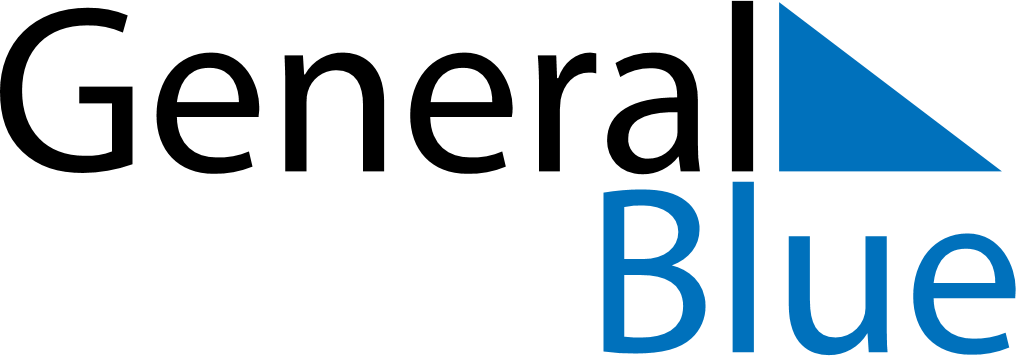 November 2019November 2019November 2019November 2019Cocos IslandsCocos IslandsCocos IslandsSundayMondayTuesdayWednesdayThursdayFridayFridaySaturday11234567889Hari Maulaud Nabi101112131415151617181920212222232425262728292930